As a follower of Jesus, we are granted a massive gift called salvation. This salvation saves us from our sins and the punishment of our sins, death. But there is more. Salvation gives us hope. Salvation makes us holy. Salvation is a motivator. Salvation makes us different. Today, we will explore our salvation and the difference it creates in our lives.  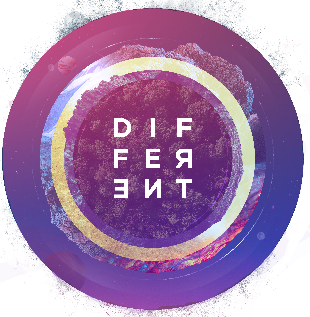 Sermon NotesDifferent Because of Salvation1 Peter 1 (Psalm 96:8-9)(Page 1220 in the Pew Bible)I have a salvation that has _____________ meSomething ______________ has been _____ ______ as holy and pure and ready to be usedBeing ______________ means I am set apart and __________ for ______________I have a salvation that gives me _________ despite my ______________What I have, the _________ and ________ hoped forI have a salvation that has made me __________My _________ holiness should drive me to _____ _____ my sleeves and put in the ________ to live holyI have a salvation that provides ______________ to remain holyGod sits in ___________I am no longer living in my _____________Life without Christ is ________God is worthy of my ________ because He _________ Jesus from the deadMy life was redeemed at a steep cost; Jesus’ _______